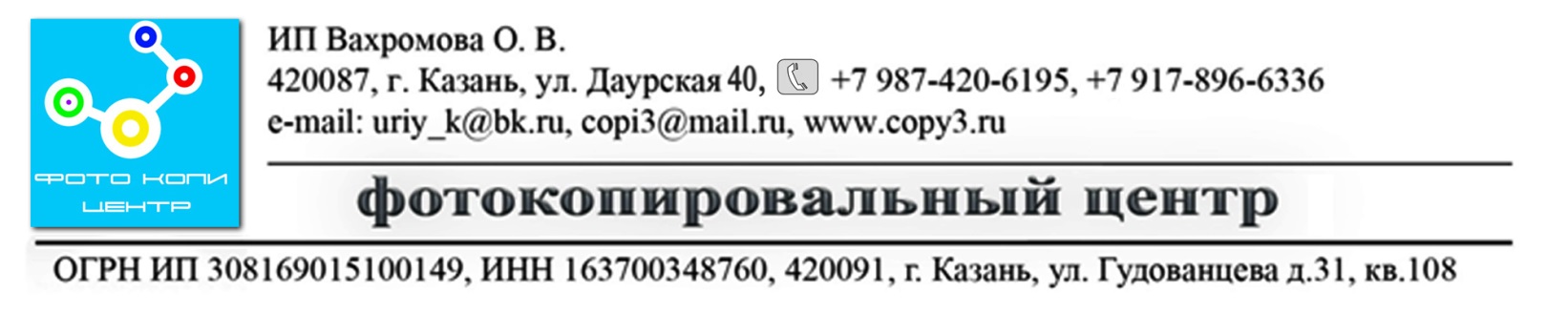 Сканирование.Скидки на сканирование от 5 штук экземпляров!Ксерокопирование.Доплата за печать на фотобумаге (А4/А3):
100 гр — 4р/8р
130 гр — 5р/10р
170 гр — 6р/12рСкидки на ксерокопирование от 25 штук экземпляров!Печать чертежей.Скидки на распечатку чертежей от 5 экземпляров.Режим сканирования (ручное)Формат оригиналаФормат оригиналаФормат оригиналаФормат оригиналаРежим сканирования (ручное)А 4А 3А 2А 1Черно-белое, 200 dpi 10,00р.20,00р.100,00130,00Цветное, 200-600 dpi15,00р.30,00р.130,00160,00Запись на носительCD-R, флешку – 15 руб., CD-RW – 20 руб., DVD-R – 30 руб.CD-R, флешку – 15 руб., CD-RW – 20 руб., DVD-R – 30 руб.CD-R, флешку – 15 руб., CD-RW – 20 руб., DVD-R – 30 руб.CD-R, флешку – 15 руб., CD-RW – 20 руб., DVD-R – 30 руб.Режим копированияФормат оригиналаФормат оригиналаРежим копированияА4А3Черно - белое (лазер.)Черно - белое (лазер.)Черно - белое (лазер.)1 сторона3,00 р.5,00 р.с 2 –х сторон5,50 р.10,00 р.Цветное (лазер.)Цветное (лазер.)Цветное (лазер.)1 сторона30,00 р.50,00 р.с 2-х  сторон55,00 р.95,00 р.Цветное, ч/б (струйное)Цветное, ч/б (струйное)Цветное, ч/б (струйное)1 сторона12,00 р.30,00 р.с 2-ух сторон24,00 р.55,00 р.ФорматСтоимость/руб.Инженерная бумага (80г)Инженерная бумага (80г)20х30 (А 4)10,0030х40 (А 3)20,0040х60 (А 2)35,0060х80 (А 1)50,00841х1189 (А 0) обычная320,00Ватман (220г)Ватман (220г)20х30 (А 4)25,0030х40 (А 3)55,0040х60 (А 2)85,0060х80 (А 1)100,00